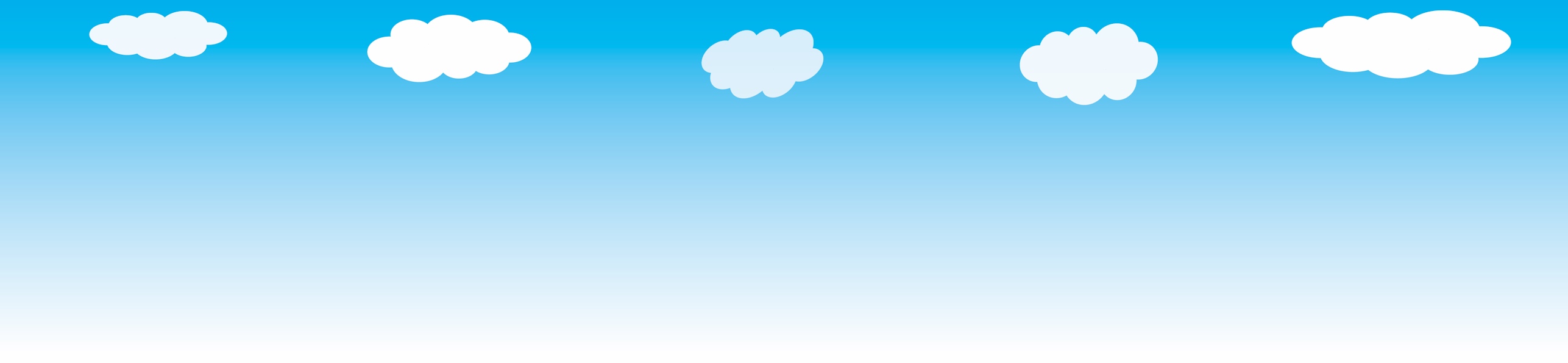 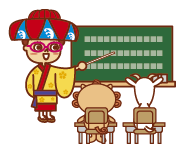 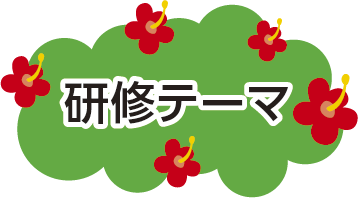 まとめ・総括まとめ・総括行き先（施設・体験プログラム）ポイント（事前研修で記入）※事前研修でわかったことや疑問に思ったこと、当日質問したいことを書きましょう当日学んだこと、発見したこと行き先（施設・体験プログラム）ポイント（事前研修で記入）※事前研修でわかったことや疑問に思ったこと、当日質問したいことを書きましょう当日学んだこと、発見したこと首里城公園・2000年12月には世界文化遺産に登録された。・守礼門は2000円札に描かれている。・2019年の火災により正殿などが全焼してしまった。＜質問＞首里城にはどんな人が住んでいたのか。・首里城には、王様やその家族が暮らしていた。王国をおさめるための行政機関の役割も担っていた。紅型染め体験・紅型は沖縄の伝統染色技法のひとつ。・14〜15世紀ごろに沖縄に伝わったといわれている。・紅型には型を使って染める「型染め」フリーハンドで描く「筒描き染め」がある。・＜質問＞紅型はどんな人たちが着ていたのか。・色鮮やかな着物は主に王・士族の女性が着用していた。マリン体験・沖縄の海には色とりどりのサンゴ礁が生息している。・近年は温暖化や赤土の流失によりサンゴの数が減少している。・＜質問＞美しい沖縄の海を守るためにどんな対策をされているのか。・沖縄ではサンゴの植え付けなど、サンゴ礁の再生を目指した活動が盛んに行われている。